ООО «Ремстройгарант»Водоподготовка    Водоочистка     Фильтры для воды Аппараты питьевой воды  Очистка сточных водТел: 8(4842) 54-97-83;  8(953) 329 53 20, 8(902) 390 02 05Email: sales@rsgkaluga.ruАдрес: 248000, г. Калуга, ул. Плеханова, д.42 офис 4
www.aqua-rf.ru; ; www.rsgkaluga.ru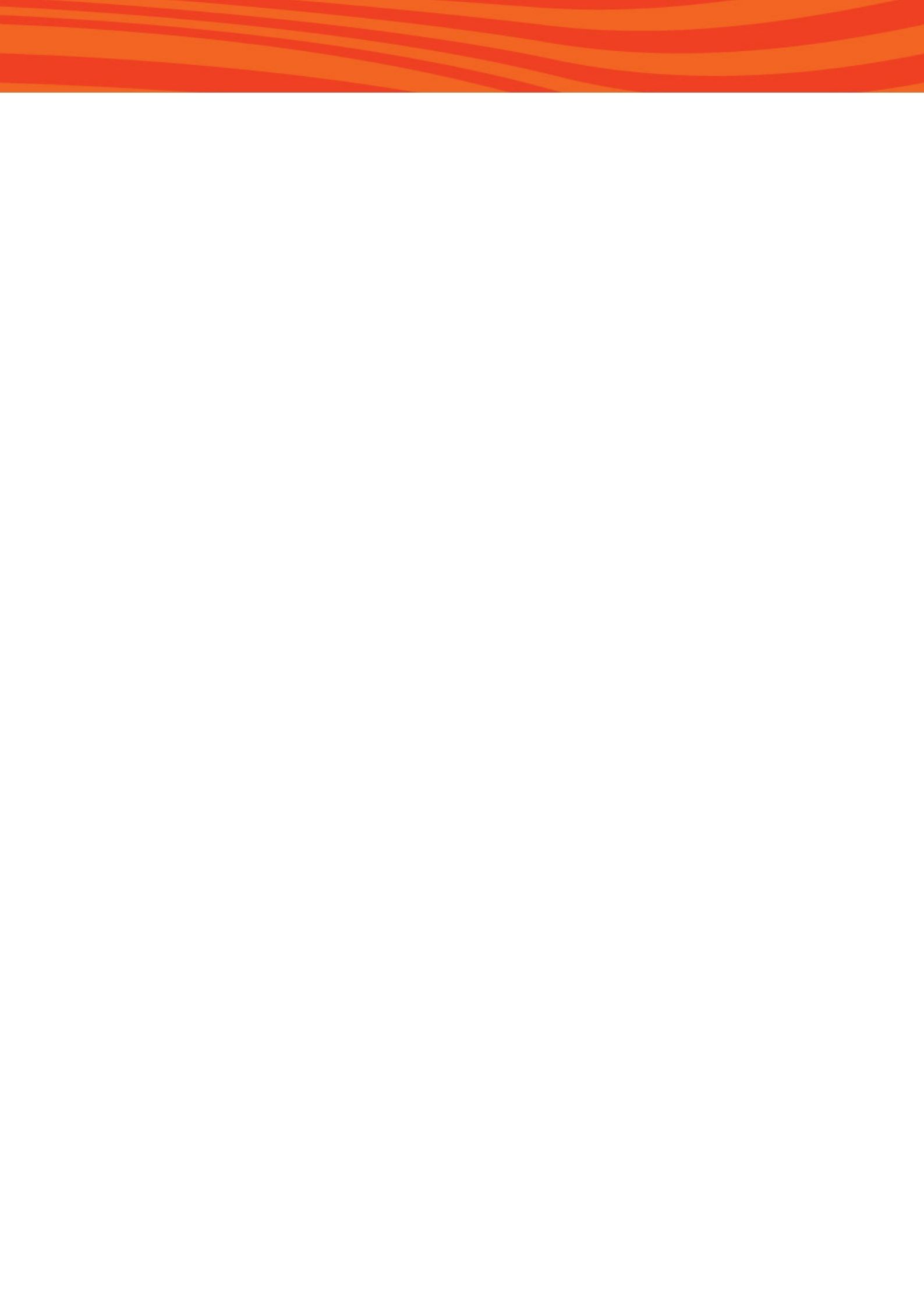 Опросный лист по подбору системы дисковой фильтрации AWT DFИсходные данные: 1.Количество взвешенных веществ в воде мг/литр *рейтинг фильтрации или микронность для фильтрующего элемента означает, что этот элемент будет задерживать все частицы, размер которых превышает заявленную микронность.2. Характер загрязнений:                            3. Источник питающей воды:4. Необходимая производительность:5. Режим водопотребления:                        6. Параметры7. Концентрат предполагается сбрасывать:  8. Монтаж планируется осуществлять:    9. Срок планируемого ввода в эксплуатацию: 10. Оборудование будет располагаться:11. Описание существующей системы водоочистки (если есть):12. Дополнительные требованияПриложить химический анализ питающей воды. 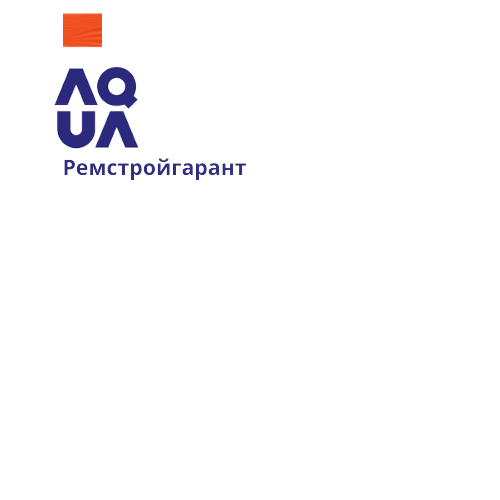 Организация/частное лицо:Адрес:Контактное лицо (Ф.И.О., должность):Телефон:E-mail: Требуемый рейтинг фильтрации*, мкм5205075100200500Количество взвешенных веществ в исходной воде, мг/лПесок, камниНаличие органикиДругоеАртезианская скважинаГородской водопровод Поверхностный источникМорская водаДругое (указать)л/часм3/часм3/суткиНепрерывныйПериодическийПосменныйдругоеДавление воды на входе, Мпа, Бар/атмТемпература на входе, ◦СДиаметр трубопроводов подключения, ммМатериал трубЧугуннПВХПНДдругоеДиаметр канализационных труб, ммМатериал канализационных трубЧугуннПВХПНДдругоеТребуемая степень фильтрацииМатериал канализационных трубЧугуннПВХПНДдругоеГородской канализационный коллекторЗаводской канализационный коллекторСептиксилами Заказчикасилами Ген. Подрядчикасилами ПоставщикаПомещение, существующее: длина*, ширина*, высота, мПомещение будет строиться: длина*, ширина*, высота, мПомещение будет строиться после уточнения размеровОборудование в контейнерном исполненииПоказательЗначениеПромывка из внешнего источникаПромывка водовоздушной смесью